5 июня«День творчества»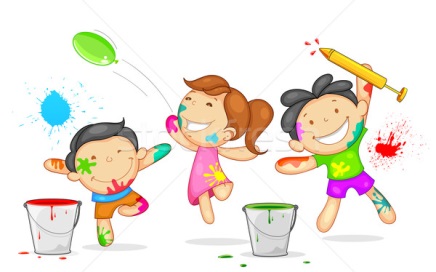 Посещение психологического центра «Развитие» на тему «Самые умные».Проведение игр и упражнений для обеспечения психологического комфорта каждого ребенка.Цели: развивать  навыки  эффективного общения; воспитывать желание общаться, вступать в контакт с  другими детьми; учить детей задавать различные вопросы на заданную тему, поддерживать беседу.Содержание игры: участвуют все дети группы. Выбирается любая, но хорошо известная тема, например: «Мой режим дня», «Мой домашний любимец», «Мои игрушки», «Мои друзья» и т. д.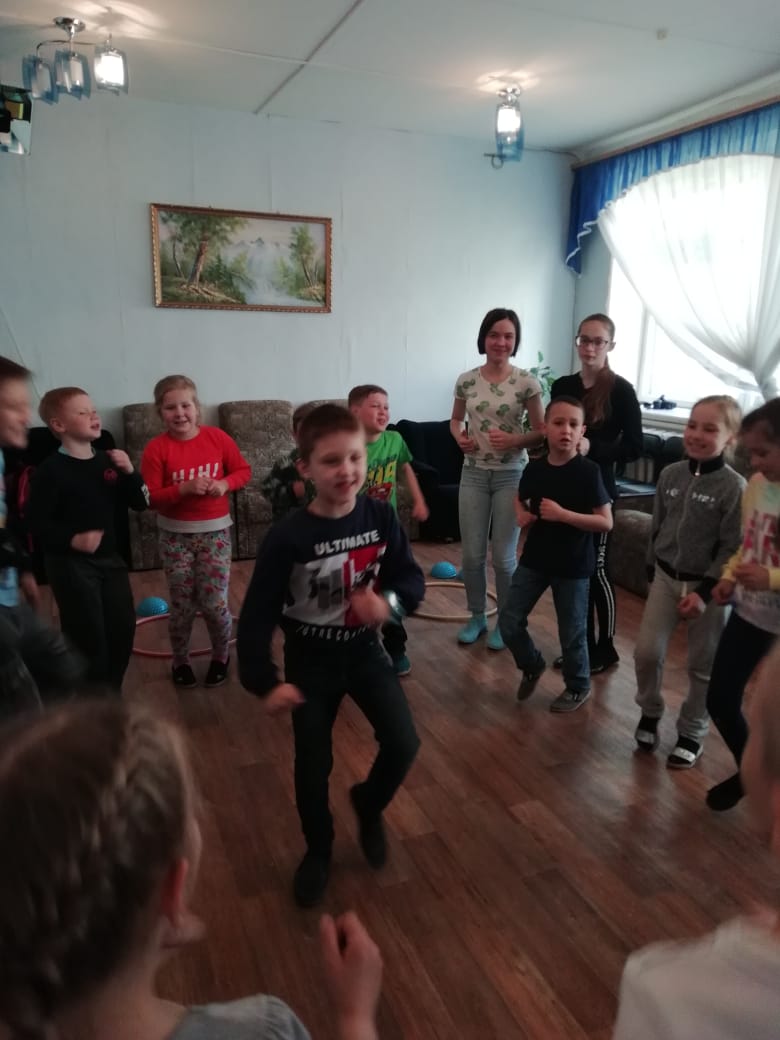 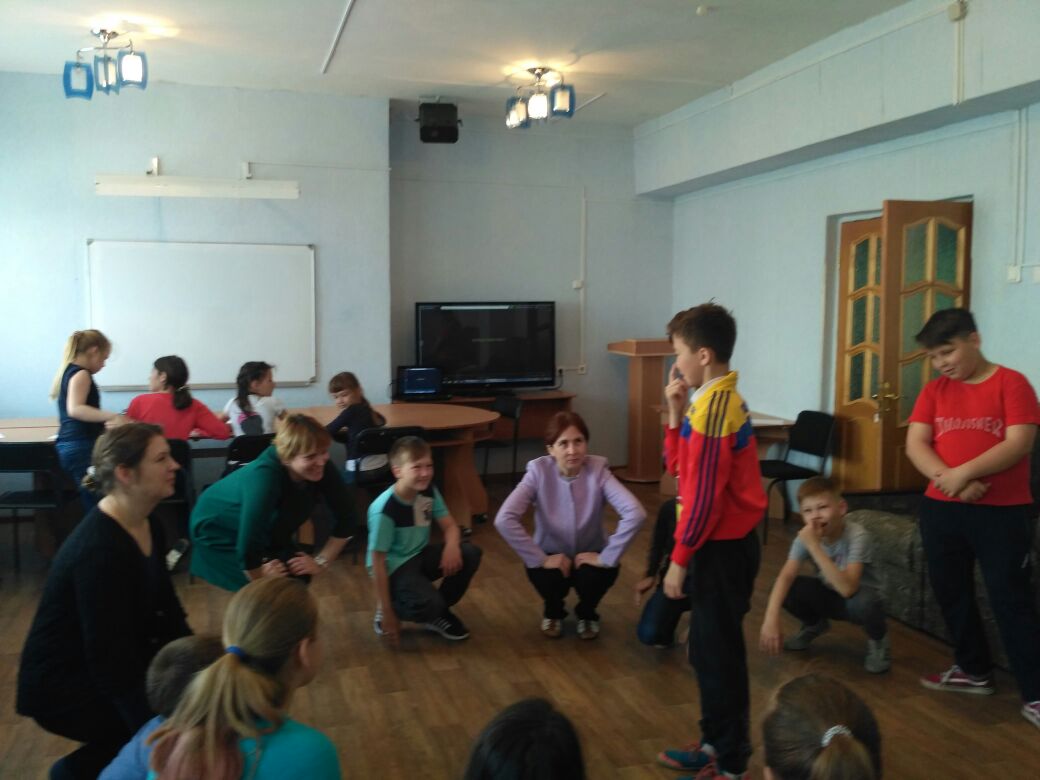 Один из участников - встает в центре зала и отвечает на любые вопросы участников.Примерные вопросы к теме «Мои друзья»: Много ли у тебя друзей? С кем тебе интереснее дружить с мальчиками или с девочками?  За что любят тебя друзья, как тебе кажется? Каким нужно быть, чтобы друзей стало больше? Как нельзя поступать с друзьями? И т. д. 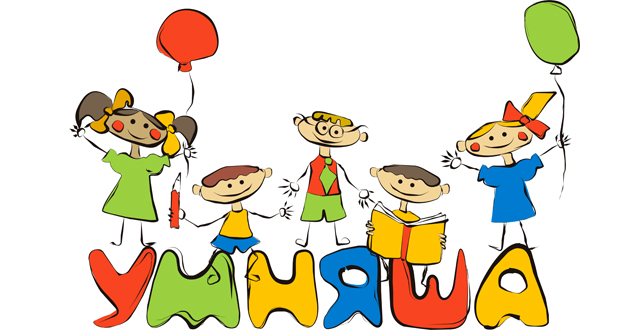 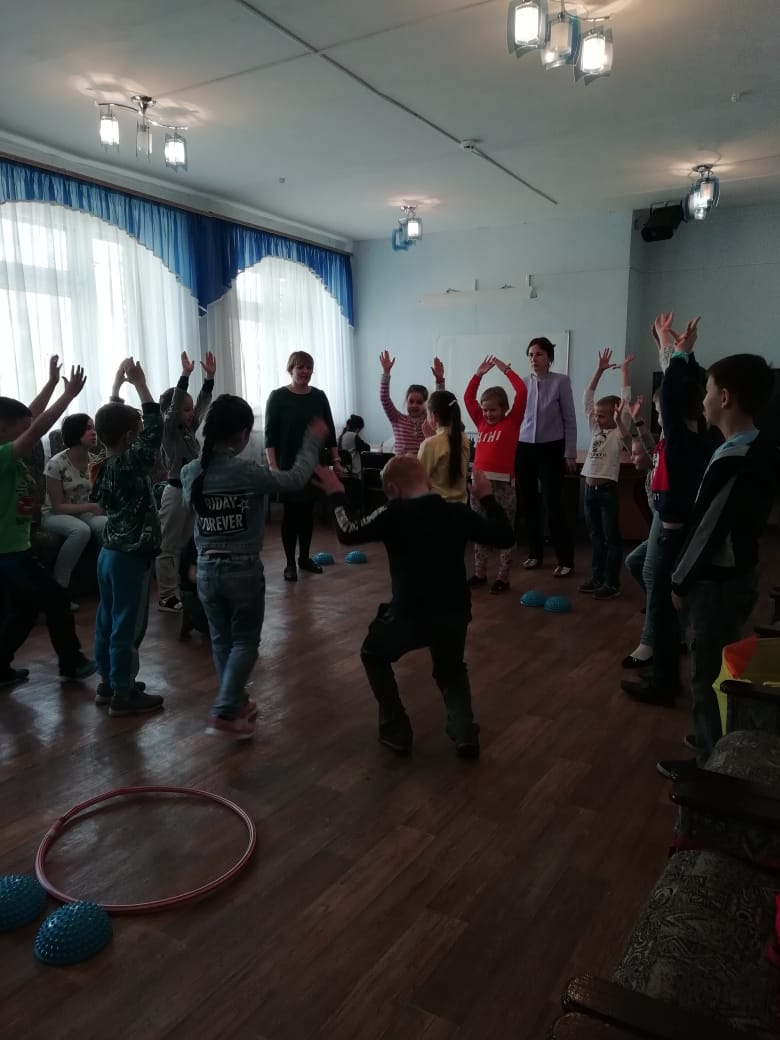 Игра «Повторяшки»Игра «Самый шустрый»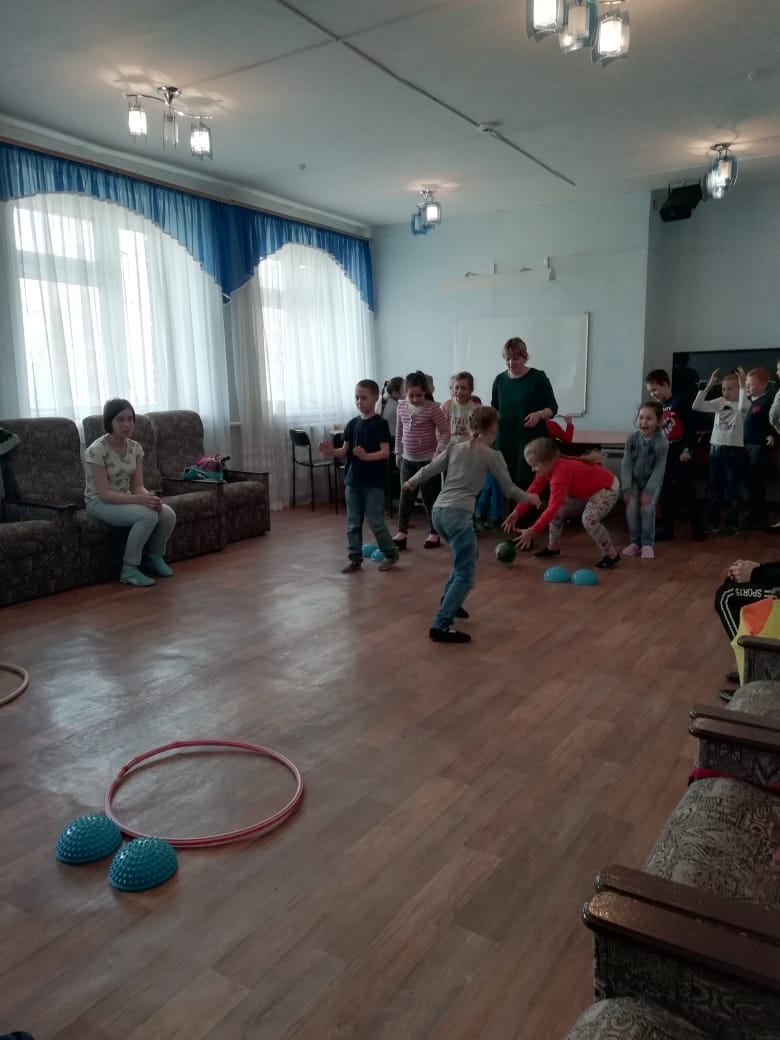 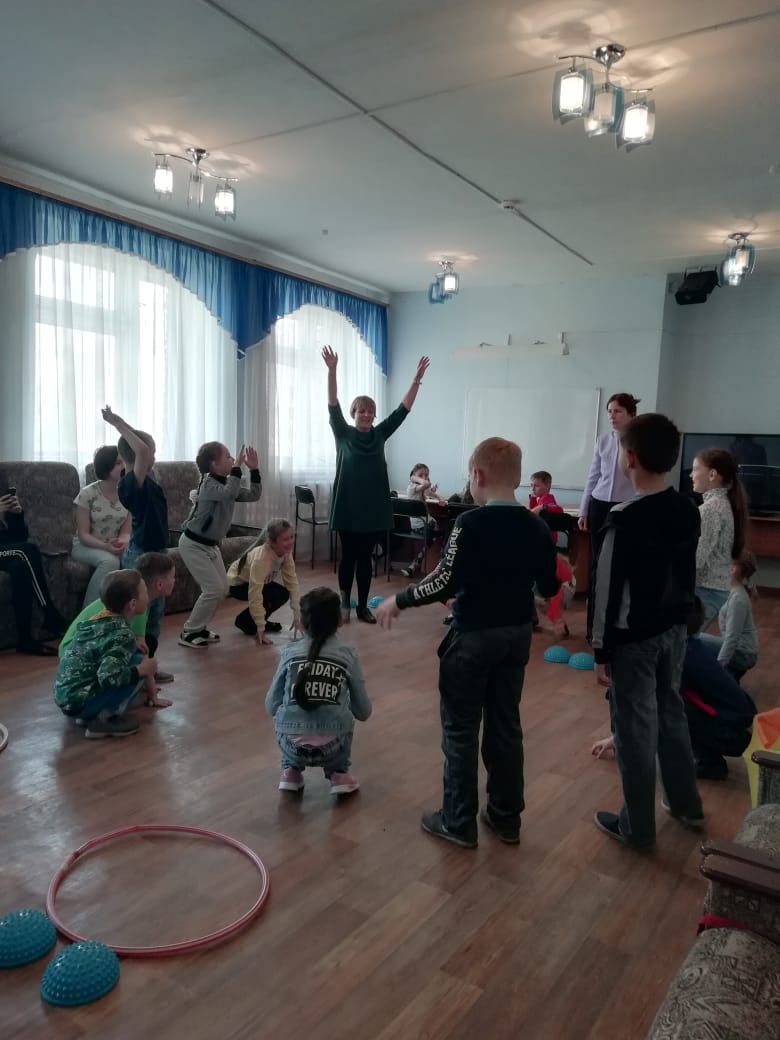 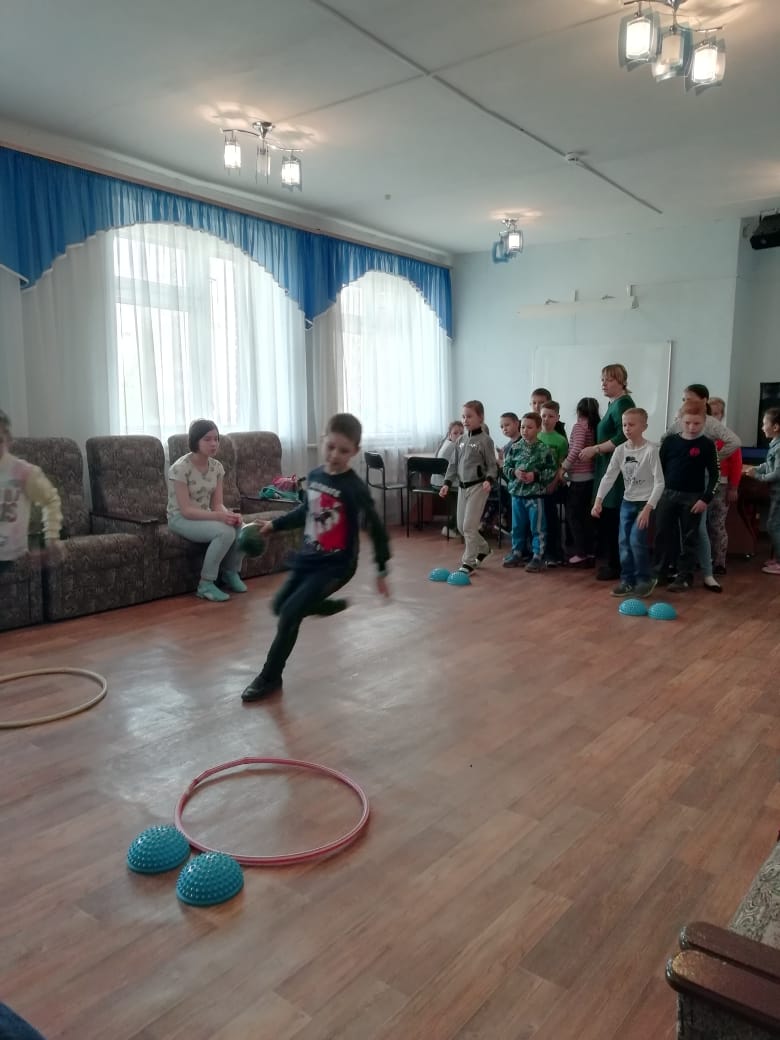 «День творчества» в библиотекеБиблиотека и была, и будет
Священный храм живых печатных слов,
В ее жрецах ходил и юный Бунин,
И целых тридцать лет – мудрец Крылов.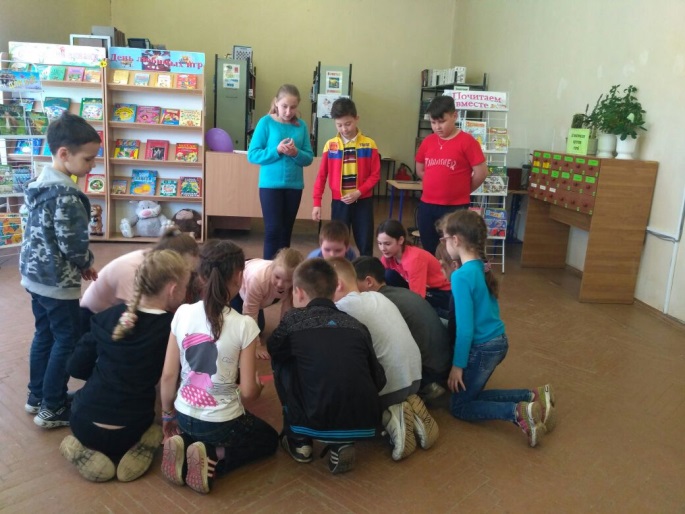 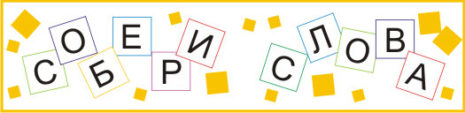 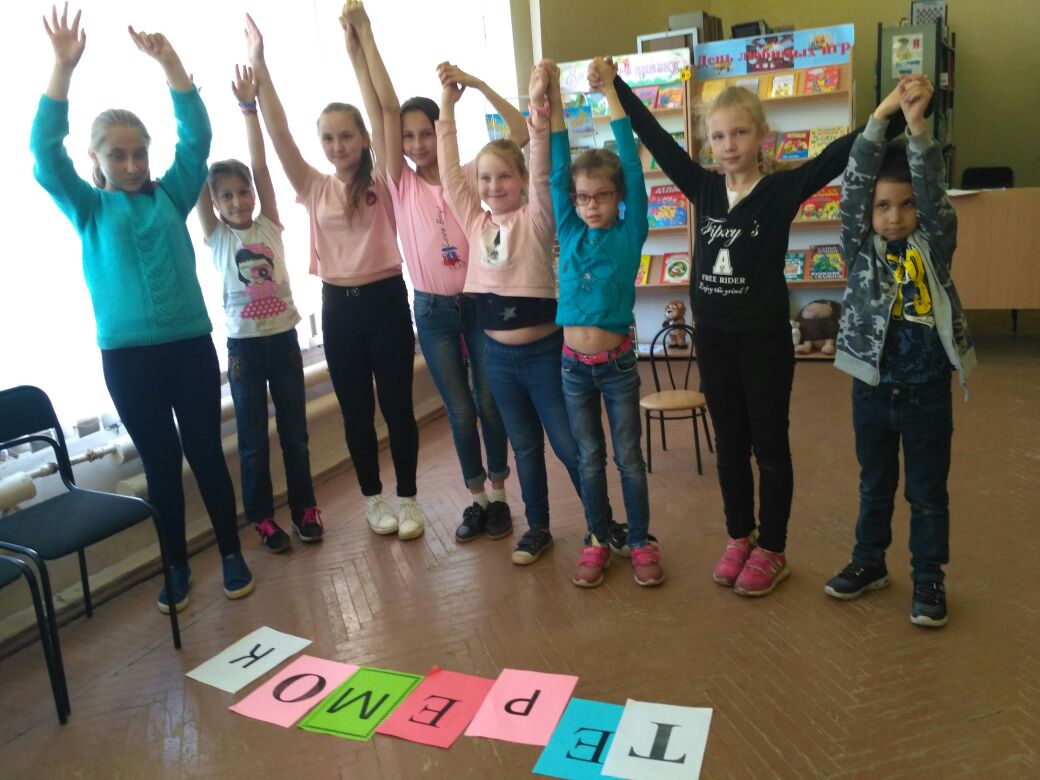 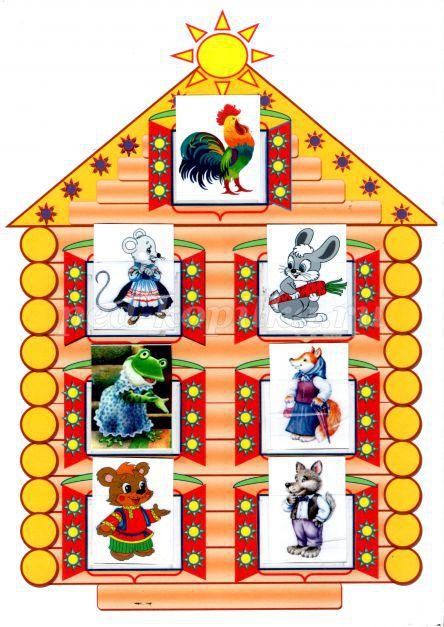 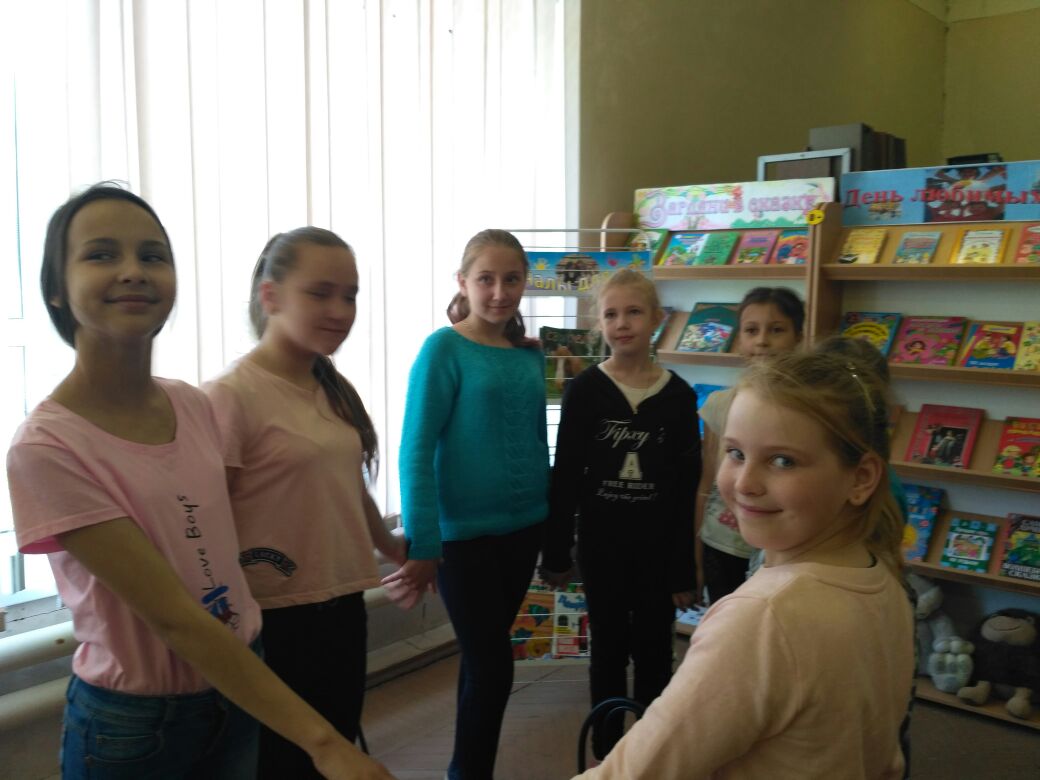 Мы можем мир творить стихами!!!
…Благодарю родную речь
За яркий слог, за силу слова,
За то, что я могу писать:
«В мечте о мире нет смешного!
Давайте вместе мир спасать!»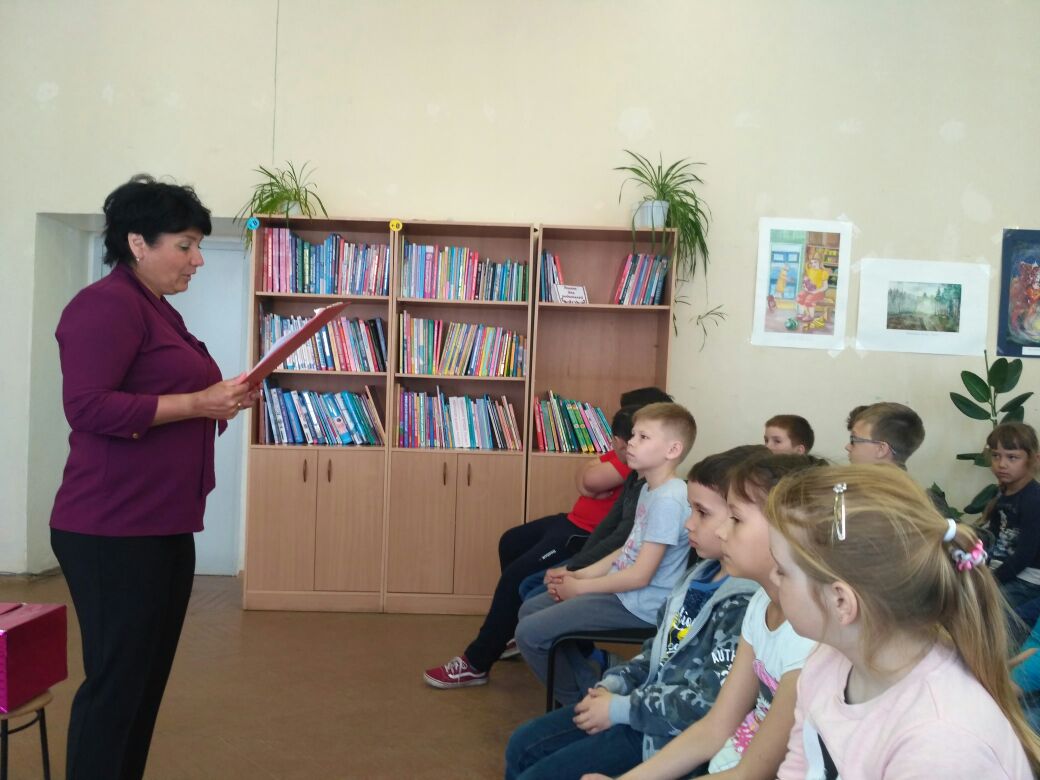 Библиотекарь – это не призванье, 
А состояние особое души...
Библиотекарь школьный в утро раннее, 
Как и ребята на урок всегда спешит. 
Конечно, он не маг и не волшебник,
Но иногда способен удивлять, 
Достав из ниоткуда вдруг учебник,
Который просто негде было взять